МОДЕЛИРОВАНИЕ ВОЗГОРАНИЯА.М.ЧепиковСмоленский филиал Московского Энергетического Института в г.Смоленске.	Аннотация - Рассмотрена классификация и характеристики пожаров. Рассмотрена формула нормальной скорости распространения пламени.	Ключевые слова: классификация пожаров; оценка пожарной обстановки; характеристики пожара; формула нормальной скорости распространения пламени.MODELING OF FLAMEA.M.ChepikovThe Branch of National Research University "Moscow Power Engineering Institute" inSmolensk.The summary - Describes the classification and characteristics of flames. Considered formula the normal speed of flame propagation.Keywords: classification of flames; evaluating fire conditions; fire characteristics; formula normal speed of flame propagation.В настоящее время очень стремительно происходит развитие малых и больших предприятий. Многие, из них используют в своем активе помещения различных размеров, в которых хранятся легко воспламеняющиеся и взрывоопасные вещества. В связи с этим создается пожароопасная ситуация, которая может привести к значительным затратам для предприятия, в исключительных случаях эти затраты могут стать критическими. Материалы и вещества, которые хранят помещения в значительной степени, влияют на распространение пожара внутри здания и за его пределами. Существует классификация пожаров по виду горючего материала, которая используется для обозначения области применения средств пожаротушения, так же при определении сложности их тушения.[3]По виду горючего материала:-  пожары твердых горючих веществ и материалов;- пожары горючих жидкостей или плавящихся твердых веществ и материалов;-  пожары газов;-  пожары металлов;- пожары горючих веществ и материалов электроустановок, находящихся под напряжением;- пожары ядерных материалов, радиоактивных отходов и радиоактивных веществ.В свою очередь, что касается газов, жидкостей, и др.:- газы − вещества, давление паров которых при температуре 25 и давлении 101,3кПа превышает 101,3 кПа;- жидкости − вещества, давление насыщенных паров которых при температуре 25 и давлении 101,3 кПа меньше 101,3 кПа;твердые вещества и материалы, − индивидуальные вещества и их смесевые композиции с температурой плавления или каплепадения больше 50, а также вещества, не имеющие температуру плавления; пыли − диспергированные твердые вещества и материалы с размером частиц менее 850 мкм.Для моделирования пожара в зданиях необходимо определить основные его параметры. Вначале производится оценка ситуации в горящем помещении (помещениях), после чего производят анализ возможной динамики его распространения с учетом влияния параметров и средств тушения.[5]Существует характеристики развития пожара: -площадь пожара; -температурный режим;-газообмен при развитии пожара.При моделировании площади пожара главным  параметром, определяющим ее величину во времени, является линейная скорость м/мин, которая является функцией пожарной нагрузки , коэффициента условий газообмена  и высоты помещений h:  =.  Как правило, чаще всего используются усредненные значения величин , которые получены на основе статистического анализа реальных пожаров.При моделировании температуры необходимо помнить, что в процессе развития пожара может возникать ситуации: возрастания температуры, установившегося режима и снижения температуры.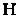 Установившийся режим наступает тогда, когда расход выходящих газов из горящего помещения равен сумме расхода поступающего воздуха и скорости выгорания. Такое положение может наступить при  расположении нейтральной зоны в объеме горящего помещения. Это может привезти к тому, что огонь и нагретые продукты горения будут распространяться в первую очередь в той части объема горящего помещения, которая располагается выше нейтральной зоны. Следовательно, очень важно учитывать, что при моделировании и оценки пожарной обстановки в помещении или в здании в целом, определить места расположения нейтральной зоны можно с помощью формулы:.где: hн – расстояние от центра приточного отверстия до нейтральной зоны, м;  H – расстояние между центрами приточного и вытяжного (верхнего) отверстий, м; SH и SB – соответственно площади приточных и вытяжных отверстий;  и  – соответственно плотность наружного воздуха и выходящих продуктов горения, кг/м3.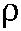 В рамках данной статьи рассмотрим формулу для нормальной скорости распространения пламени. В основе формулы лежит уравнение энергии:.Данное уравнение получено, в результате равенства коэффициентов диффузии и теплопроводности. Это уравнение второго порядка, поэтому в качестве параметра входит массовая скорость горения pu, которая также подлежит определению. В пламени  протекает химическая реакция на маленьком интервале температуры, примыкающей к температуре горения. Тепло, выделяющееся в химической реакции, расходуется в основном на подогрев нереагирующей смеси от начальной температуры до температуры зоны реакции.В маленькой зоне химической реакции производная температуры изменяется от максимального значения со стороны реагирующей смеси. Быстрое изменение производной температуры на коротком пространственном промежутке означает большую величину вклада теплопроводности. Благодаря этому в зоне реакции в уравнении теплопроводности можно пренебречь вкладом изменения потока тепла по сравнению с вкладом теплопроводности. Таким образом, можно рассматривать “укороченное” уравнение:Данное уравнение легко интегрируется. Переходя к независимой переменной T и произведя замену,  имеем: В результате чего порядок уравнения понижается, оно приобретает вид:В продуктах реакции a = 0, температура постоянна и равна температуре горения T, поэтому можно поставить граничное условие: Интегрируя от текущей температуры T до Tb, получим тепловой поток, идущий из зоны реакции в зону подогрева:При низких температурах скорость химической реакции пренебрежимо мала, поэтому интеграл по области низких температур можно считать равным нулю. Вклад в интеграл будет давать функция тепловыделения только при высоких температурах – по порядку величины фактическая область интегрирования равна характеристическому интервалу температуры. Напомним, что функция W(T) включает в себя зависимость от концепции a(T) и поэтому W(Tb)=0.Количество тепла, выделяемое в химической реакции в единицу времени и отводящееся теплопроводностью, равно тому запасу химической энергии, который несет в себе поток горючей смеси. Поэтому можно написать так:Из этого равенства следует формула для нормальной скорости распространения пламени:Результирующая формула показывает, что скорость распространения пламени полностью зависит от интеграла функции тепловыделения и, связана с порядком химической реакции, и другими её характеристиками. Для простоты использования данной формулы, приходят к следующим упрощениям, избавляясь от коэффициентов:Таким образом, анализ вывода данной формулы, показывает, что распространение пламени напрямую зависит, от веществ  и материалов из которых состоит данное помещение.Список использованной литературы:Федеральный закон от 21 декабря 1994 г. № 69-ФЗ «О пожарной безопасности».Статья В.В.Ярыгин «Обеспечение пожарной безопасности зданий и сооружений предприятий сервиса».НПБ 201-96 «Пожарная охрана предприятий. Общие требования». ГОСТ 12.1.004-91*. ССБТ. «Пожарная безопасность. Общие требования».ППБ 01-03. «Правила пожарной безопасности в Российской федерации».  В. В. Теребнев. Расчет параметров развития и тушения пожаров. – Екатеринбург: ООО «Издательство «Калан», 2012, - 460с.